 PROFILE  PROFILE  PROFILE  PROFILE Name:Dr. B. Sridevi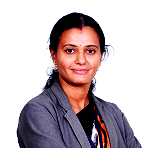 Designation:Assistant ProfessorDepartment:MathematicsEducational Qualification:M.Sc., PGDCA., M.Phil., Ph.DSubject of Interest:Stochastic ProcessesPublications ::International:Binomial network to visualizing a stochastic processes” - ICOAA2011, page No. 529-541- ISBN No. 978-81-924767-1-1.“Characteristic of Threshold Level in a Stochastic Model” - International Journal ofScientific Engineering and Research (IJSER) -Volume 2 Issue 12, December 2014.“Stochastic Processes to Achieve the Threshold Level of Recruitment Process” – IJER - volume 6 issue 4 .“Mathematical model for human resource planning through stochastic processes”- - International Journal of Scientific Research and Management (IJSRM) -Volume 5 Issue 7, July 2017.“Mathematical model for several category organizations through Stochastic processes - - International Journal of Scientific & Engineering Research (IJSER) -Volume 8 Issue 7, July 2017..“Discrete time stochastic processes to achieve the threshold level of Recruitment process” – Journal of the Gujarat Research Society –ISSN: 0374 – 8588, Volume: 21, ISSN : 16, December 2019.International:Binomial network to visualizing a stochastic processes” - ICOAA2011, page No. 529-541- ISBN No. 978-81-924767-1-1.“Characteristic of Threshold Level in a Stochastic Model” - International Journal ofScientific Engineering and Research (IJSER) -Volume 2 Issue 12, December 2014.“Stochastic Processes to Achieve the Threshold Level of Recruitment Process” – IJER - volume 6 issue 4 .“Mathematical model for human resource planning through stochastic processes”- - International Journal of Scientific Research and Management (IJSRM) -Volume 5 Issue 7, July 2017.“Mathematical model for several category organizations through Stochastic processes - - International Journal of Scientific & Engineering Research (IJSER) -Volume 8 Issue 7, July 2017..“Discrete time stochastic processes to achieve the threshold level of Recruitment process” – Journal of the Gujarat Research Society –ISSN: 0374 – 8588, Volume: 21, ISSN : 16, December 2019.Google Scholar Link:https://scholar.google.co.in/citations?hl=en&user=AWGynZoAAAAJhttps://scholar.google.co.in/citations?hl=en&user=AWGynZoAAAAJ